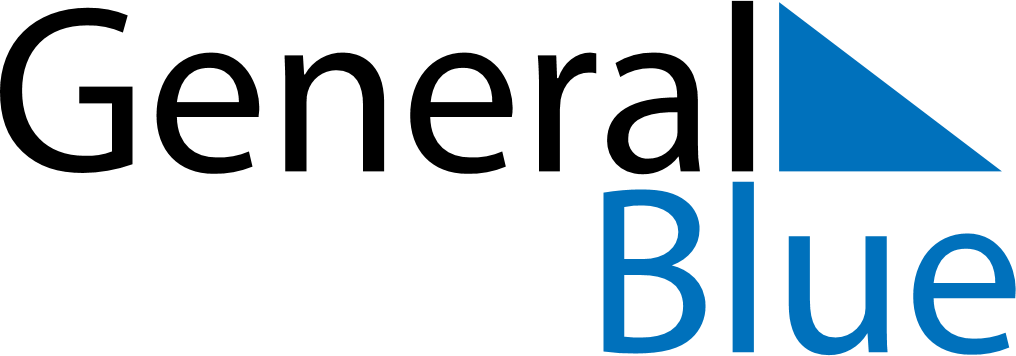 February 2020February 2020February 2020February 2020New ZealandNew ZealandNew ZealandMondayTuesdayWednesdayThursdayFridaySaturdaySaturdaySunday11234567889Waitangi Day1011121314151516171819202122222324252627282929